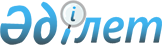 Нұра аудандық мәслихатының 2013 жылғы 26 желтоқсандағы 24 сессиясының "2014-2016 жылдарға арналған аудандық бюджет туралы" № 223 шешіміне өзгерістер енгізу туралыҚарағанды облысы Нұра аудандық мәслихатының 2014 жылғы 12 қыркүйектегі 30 сессиясының № 324 шешімі. Қарағанды облысының Әділет департаментінде 2014 жылғы 19 қыркүйекте № 2752 болып тіркелді

      Қазақстан Республикасының 2008 жылғы 4 желтоқсандағы Бюджет кодексіне, Қазақстан Республикасының 2001 жылғы 23 қаңтардағы "Қазақстан Республикасындағы жергілікті мемлекеттік басқару және өзін-өзі басқару туралы" Заңына сәйкес, аудандық мәслихат ШЕШІМ ЕТТІ:



      1. Нұра аудандық мәслихатының 2013 жылғы 26 желтоқсандағы 24 сессиясының № 223 "2014-2016 жылдарға арналған аудандық бюджет туралы" шешіміне өзгерістер енгізу туралы (нормативтік құқықтық актілерді мемлекеттік тіркеу Тізілімінде № 2487 болып тіркелген, "Әділет" ақпараттық-құқықтық жүйесінде 2014 жылы 15 қаңтарда, 2014 жылғы 8 ақпандағы № 6 (5343)) "Нұра" газетінде жарияланған) келесі өзгерістер енгізілсін:



      1) 1 тармақта:

      1) тармақшада:

      "2952326" сандары "2969661" сандарымен ауыстырылсын;

      "2529103" сандары "2546438" сандарымен ауыстырылсын;

      2) тармақшада:

      "2987467" сандары "3004802" сандарымен ауыстырылсын.



      2) көрсетілген 1, 4, 8, 10, 11, 12, 13, 14, 15, 16, 17, 18, 20, 21, 22, 23, 24, 25, 26, 27, 28, 29, 30, 31, 32 қосымшалары осы шешімге 1, 2, 3, 4, 5, 6, 7, 8, 9, 10, 11, 12, 13, 14, 15, 16, 17, 18, 19, 20, 21, 22, 23, 24, 25 қосымшаларға сәйкес жаңа редакцияда мазмұндалсын.



      2. Осы шешім 2014 жылдың 1 қаңтарынан бастап қолданысқа енгізіледі.      Сессия төрағасы                            Э. Таттыбаев      Аудандық мәслихаттың хатшысы               Б. Шайжанов      КЕЛІСІЛДІ:      Нұра ауданының экономика және

      қаржы бөлімінің басшысы

      М. Мұхамеджанова

      16 қыркүйек 2014 жыл

Нұра аудандық мәслихаттың

2014 жылғы 12 қыркүйектегі

30 сессиясының № 324 шешіміне

1 қосымшаНұра аудандық мәслихаттың

2013 жылғы 26 желтоқсандағы

24 сессиясының № 223 шешіміне

1 қосымша 

2014 жылға арналған аудандық бюджет

Нұра аудандық мәслихаттың

2014 жылғы 12 қыркүйектегі

30 сессиясының № 324 шешіміне

2 қосымшаНұра аудандық мәслихаттың

2013 жылғы 26 желтоқсандағы

24 сессиясының № 223 шешіміне

4 қосымша 

2014 жылға арналған ағымдағы нысаналы трансферттер

және бюджеттік кредиттер

Нұра аудандық мәслихаттың

2014 жылғы 12 қыркүйектегі

30 сессиясының № 324 шешіміне

3 қосымшаНұра аудандық мәслихаттың

2013 жылғы 26 желтоқсандағы

24 сессиясының № 223 шешіміне

8 қосымша 

Киевка кентінің әкімі аппаратының 2014 жылғы бюджеті

Нұра аудандық мәслихаттың

2014 жылғы 12 қыркүйектегі

30 сессиясының № 324 шешіміне

4 қосымшаНұра аудандық мәслихаттың

2013 жылғы 26 желтоқсандағы

24 сессиясының № 223 шешіміне

10 қосымша 

Пржевал ауылдық әкімі аппаратының 2014 жылғы бюджеті

Нұра аудандық мәслихаттың

2014 жылғы 12 қыркүйектегі

30 сессиясының № 324 шешіміне

5 қосымшаНұра аудандық мәслихаттың

2013 жылғы 26 желтоқсандағы

24 сессиясының № 223 шешіміне

11 қосымша 

Тассуат ауылдық әкімі аппаратының 2014 жылғы бюджеті

Нұра аудандық мәслихаттың

2014 жылғы 12 қыркүйектегі

30 сессиясының № 324 шешіміне

6 қосымшаНұра аудандық мәслихаттың

2013 жылғы 26 желтоқсандағы

24 сессиясының № 223 шешіміне

12 қосымша 

Майоровка ауылдық әкімі аппаратының 2014 жылғы бюджеті

Нұра аудандық мәслихаттың

2014 жылғы 12 қыркүйектегі

30 сессиясының № 324 шешіміне

7 қосымшаНұра аудандық мәслихаттың

2013 жылғы 26 желтоқсандағы

24 сессиясының № 223 шешіміне

13 қосымша 

Шахтер ауылдық әкімі аппаратының 2014 жылғы бюджеті

Нұра аудандық мәслихаттың

2014 жылғы 12 қыркүйектегі

30 сессиясының № 324 шешіміне

8 қосымшаНұра аудандық мәслихаттың

2013 жылғы 26 желтоқсандағы

24 сессиясының № 223 шешіміне

14 қосымша 

Изенді ауылдық әкімі аппаратының 2014 жылғы бюджеті

Нұра аудандық мәслихаттың

2014 жылғы 12 қыркүйектегі

30 сессиясының № 324 шешіміне

9 қосымшаНұра аудандық мәслихаттың

2013 жылғы 26 желтоқсандағы

24 сессиясының № 223 шешіміне

15 қосымша 

Ахметауыл ауылдық әкімі аппаратының 2014 жылғы бюджеті

Нұра аудандық мәслихаттың

2014 жылғы 12 қыркүйектегі

30 сессиясының № 324 шешіміне

10 қосымшаНұра аудандық мәслихаттың

2013 жылғы 26 желтоқсандағы

24 сессиясының № 223 шешіміне

16 қосымша 

Құланөтпес ауылдық әкімі аппаратының 2014 жылғы бюджеті

Нұра аудандық мәслихаттың

2014 жылғы 12 қыркүйектегі

30 сессиясының № 324 шешіміне

11 қосымшаНұра аудандық мәслихаттың

2013 жылғы 26 желтоқсандағы

24 сессиясының № 223 шешіміне

17 қосымша 

Жараспай ауылдық әкімі аппаратының 2014 жылғы бюджеті

Нұра аудандық мәслихаттың

2014 жылғы 12 қыркүйектегі

30 сессиясының № 324 шешіміне

12 қосымшаНұра аудандық мәслихаттың

2013 жылғы 26 желтоқсандағы

24 сессиясының № 223 шешіміне

18 қосымша 

Көбетей ауылдық әкімі аппаратының 2014 жылғы бюджеті

Нұра аудандық мәслихаттың

2014 жылғы 12 қыркүйектегі

30 сессиясының № 324 шешіміне

13 қосымшаНұра аудандық мәслихаттың

2013 жылғы 26 желтоқсандағы

24 сессиясының № 223 шешіміне

20 қосымша 

Ақмешіт ауылдық әкімі аппаратының 2014 жылғы бюджеті

Нұра аудандық мәслихаттың

2014 жылғы 12 қыркүйектегі

30 сессиясының № 324 шешіміне

14 қосымшаНұра аудандық мәслихаттың

2013 жылғы 26 желтоқсандағы

24 сессиясының № 223 шешіміне

21 қосымша 

Байтуған ауылдық әкімі аппаратының 2014 жылғы бюджеті

Нұра аудандық мәслихаттың

2014 жылғы 12 қыркүйектегі

30 сессиясының № 324 шешіміне

15 қосымшаНұра аудандық мәслихаттың

2013 жылғы 26 желтоқсандағы

24 сессиясының № 223 шешіміне

22 қосымша 

К. Мыңбаев атындағы ауылдық әкімі аппаратының 2014 жылғы бюджеті

Нұра аудандық мәслихаттың

2014 жылғы 12 қыркүйектегі

30 сессиясының № 324 шешіміне

16 қосымшаНұра аудандық мәслихаттың

2013 жылғы 26 желтоқсандағы

24 сессиясының № 223 шешіміне

23 қосымша 

Кертенді ауылдық әкімі аппаратының 2014 жылғы бюджеті

Нұра аудандық мәслихаттың

2014 жылғы 12 қыркүйектегі

30 сессиясының № 324 шешіміне

17 қосымшаНұра аудандық мәслихаттың

2013 жылғы 26 желтоқсандағы

24 сессиясының № 223 шешіміне

24 қосымша 

Заречный ауылдық әкімі аппаратының 2014 жылғы бюджеті

Нұра аудандық мәслихаттың

2014 жылғы 12 қыркүйектегі

30 сессиясының № 324 шешіміне

18 қосымшаНұра аудандық мәслихаттың

2013 жылғы 26 желтоқсандағы

24 сессиясының № 223 шешіміне

25 қосымша 

Щербаков ауылдық әкімі аппаратының 2014 жылғы бюджеті

Нұра аудандық мәслихаттың

2014 жылғы 12 қыркүйектегі

30 сессиясының № 324 шешіміне

19 қосымшаНұра аудандық мәслихаттың

2013 жылғы 26 желтоқсандағы

24 сессиясының № 223 шешіміне

26 қосымша 

Қарой ауылдық әкімі аппаратының 2014 жылғы бюджеті

Нұра аудандық мәслихаттың

2014 жылғы 12 қыркүйектегі

30 сессиясының № 324 шешіміне

20 қосымшаНұра аудандық мәслихаттың

2013 жылғы 26 желтоқсандағы

24 сессиясының № 223 шешіміне

27 қосымша 

Соналы ауылдық әкімі аппаратының 2014 жылғы бюджеті

Нұра аудандық мәслихаттың

2014 жылғы 12 қыркүйектегі

30 сессиясының № 324 шешіміне

21 қосымшаНұра аудандық мәслихаттың

2013 жылғы 26 желтоқсандағы

24 сессиясының № 223 шешіміне

28 қосымша 

Баршын ауылдық әкімі аппаратының 2014 жылғы бюджеті

Нұра аудандық мәслихаттың

2014 жылғы 12 қыркүйектегі

30 сессиясының № 324 шешіміне

22 қосымшаНұра аудандық мәслихаттың

2013 жылғы 26 желтоқсандағы

24 сессиясының № 223 шешіміне

29 қосымша 

Жанбөбек ауылдық әкімі аппаратының 2014 жылғы бюджеті

Нұра аудандық мәслихаттың

2014 жылғы 12 қыркүйектегі

30 сессиясының № 324 шешіміне

23 қосымшаНұра аудандық мәслихаттың

2013 жылғы 26 желтоқсандағы

24 сессиясының № 223 шешіміне

30 қосымша 

Кұланұтпес ауылдық әкімі аппаратының 2014 жылғы бюджеті

Нұра аудандық мәслихаттың

2014 жылғы 12 қыркүйектегі

30 сессиясының № 324 шешіміне

24 қосымшаНұра аудандық мәслихаттың

2013 жылғы 26 желтоқсандағы

24 сессиясының № 223 шешіміне

31 қосымша 

Ткенекті ауылдық әкімі аппаратының 2014 жылғы бюджеті

Нұра аудандық мәслихаттың

2014 жылғы 12 қыркүйектегі

30 сессиясының № 324 шешіміне

25 қосымшаНұра аудандық мәслихаттың

2013 жылғы 26 желтоқсандағы

24 сессиясының № 223 шешіміне

32 қосымша 

Талдысай ауылдық әкімі аппаратының 2014 жылғы бюджеті
					© 2012. Қазақстан Республикасы Әділет министрлігінің «Қазақстан Республикасының Заңнама және құқықтық ақпарат институты» ШЖҚ РМК
				СанатыСанатыСанатыСанатыСома (мың тенге)СыныбыСыныбыСыныбыСома (мың тенге)Iшкi сыныбыIшкi сыныбыСома (мың тенге)АтауыСома (мың тенге)12345I. Кірістер29696611Салықтық түсімдер41264001Табыс салығы1243622Жеке табыс салығы12436203Әлеуметтiк салық1307951Әлеуметтік салық13079504Меншiкке салынатын салықтар1383171Мүлiкке салынатын салықтар1006403Жер салығы38454Көлiк құралдарына салынатын салық282255Бірыңғай жер салығы560705Тауарларға, жұмыстарға және қызметтерге салынатын iшкi салықтар161512Акциздер13703Табиғи және басқа да ресурстарды пайдаланғаны үшiн түсетiн түсiмдер88274Кәсiпкерлiк және кәсiби қызметтi жүргiзгенi үшiн алынатын алымдар595408Заңдық мәнді іс-әрекеттерді жасағаны және (немесе) оған уәкілеттігі бар мемлекеттік органдар немесе лауазымды адамдар құжаттар бергені үшін алынатын міндетті төлемдер30151Мемлекеттік баж30152Салықтық емес түсiмдер472501Мемлекеттік меншіктен түсетін кірістер39361Мемлекеттік кәсіпорындардың таза кірісі бөлігінің түсімдері265Мемлекет меншігіндегі мүлікті жалға беруден түсетін кірістер391002Мемлекеттік бюджеттен қаржыландырылатын мемлекеттік мекемелердің тауарларды (жұмыстарды, қызметтерді) өткізуінен түсетін түсімдер931Мемлекеттік бюджеттен қаржыландырылатын мемлекеттік мекемелердің тауарларды (жұмыстарды, қызметтерді) өткізуінен түсетін түсімдер9306Басқа да салықтық емес түсiмдер6961Басқа да салықтық емес түсiмдер6963Негізгі капиталды сатудан түсетін түсімдер585803Жердi және материалдық емес активтердi сату58581Жерді сату58584Трансферттердің түсімдері254643802Мемлекеттiк басқарудың жоғары тұрған органдарынан түсетiн трансферттер25464382Облыстық бюджеттен түсетiн трансферттер2546438Функционалдық топФункционалдық топФункционалдық топФункционалдық топФункционалдық топСома (мың теңге)Кіші функцияКіші функцияКіші функцияКіші функцияСома (мың теңге)Бюджеттік бағдарламалардың әкімшісіБюджеттік бағдарламалардың әкімшісіБюджеттік бағдарламалардың әкімшісіСома (мың теңге)БағдарламаБағдарламаСома (мың теңге)АтауыСома (мың теңге)123456II. Шығындар300480201Жалпы сипаттағы мемлекеттiк қызметтер3810581Мемлекеттiк басқарудың жалпы функцияларын орындайтын өкiлдi, атқарушы және басқа органдар322976112Аудан (облыстық маңызы бар қала) мәслихатының аппараты12275001Аудан (облыстық маңызы бар қала) мәслихатының қызметін қамтамасыз ету жөніндегі қызметтер12275122Аудан (облыстық маңызы бар қала) әкімінің аппараты69368001Аудан (облыстық маңызы бар қала) әкімінің қызметін қамтамасыз ету жөніндегі қызметтер63625003Мемлекеттік органның күрделі шығыстары5329009Ведомстволық бағыныстағы мемлекеттік мекемелерінің және ұйымдарының күрделі шығыстары414123Қаладағы аудан, аудандық маңызы бар қала, кент, ауыл, ауылдық округ әкімінің аппараты 241333001Қаладағы аудан, аудандық маңызы бар қаланың, кент, ауыл, ауылдық округ әкімінің қызметін қамтамасыз ету жөніндегі қызметтер241023022Мемлекеттік органның күрделі шығыстары3102Қаржылық қызмет29105459Ауданның (облыстық маңызы бар қаланың) экономика және қаржы бөлімі29105003Салық салу мақсатында мүлікті бағалауды жүргізу720010Жекешелендіру, коммуналдық меншікті басқару, жекешелендіруден кейінгі қызмет және осыған байланысты дауларды реттеу 84011Коммуналдық меншікке түскен мүлікті есепке алу, сақтау, бағалау және сату283019Жалпы сипаттағы өзге де мемлекеттiк қызметтер28977459Ауданның (облыстық маңызы бар қаланың) экономика және қаржы бөлімі28977001Ауданның (облыстық маңызы бар қаланың) экономикалық саясаттың қалыптастыру мен дамыту, мемлекеттік жоспарлау, бюджеттік атқару және коммуналдық меншігін басқару саласындағы мемлекеттік саясатты іске асыру жөніндегі қызметтер28440015Мемлекеттік органның күрделі шығыстары53702Қорғаныс77611Әскери мұқтаждар3978122Аудан (облыстық маңызы бар қала) әкімінің аппараты3978005Жалпыға бірдей әскери міндетті атқару шеңберіндегі іс-шаралар39782Төтенше жағдайлар жөнiндегi жұмыстарды ұйымдастыру3783122Аудан (облыстық маңызы бар қала) әкімінің аппараты3783006Аудан (облыстық маңызы бар қала) ауқымындағы төтенше жағдайлардың алдын алу және оларды жою2883007Аудандық (қалалық) ауқымдағы дала өрттерінің, сондай-ақ мемлекеттік өртке қарсы қызмет органдары құрылмаған елдi мекендерде өрттердің алдын алу және оларды сөндіру жөніндегі іс-шаралар90003Қоғамдық тәртіп, қауіпсіздік, құқықтық, сот, қылмыстық-атқару қызметі3509Қоғамдық тәртіп және қауіпсіздік саласындағы басқа да қызметтер350458Ауданның (облыстық маңызы бар қаланың) тұрғын үй-коммуналдық шаруашылығы, жолаушылар көлігі және автомобиль жолдары бөлімі350021Елдi мекендерде жол қозғалысы қауiпсiздiгін қамтамасыз ету35004Бiлiм беру18299491Мектепке дейiнгi тәрбие және оқыту54680471Ауданның (облыстық маңызы бар қаланың) білім, дене шынықтыру және спорт бөлімі54680040Мектепке дейінгі білім беру ұйымдарында мемлекеттік білім беру тапсырысын іске асыруға546802Бастауыш, негізгі орта және жалпы орта білім беру1706718123Қаладағы аудан, аудандық маңызы бар қала, кент, ауыл, ауылдық округ әкімінің аппараты 4785005Ауылдық жерлерде балаларды мектепке дейін тегін алып баруды және кері алып келуді ұйымдастыру4785471Ауданның (облыстық маңызы бар қаланың) білім, дене шынықтыру және спорт бөлімі1701933004Жалпы білім беру1685455005Балалар мен жасөспірімдерге қосымша білім беру164789Бiлiм беру саласындағы өзге де қызметтер68551471Ауданның (облыстық маңызы бар қаланың) білім, дене шынықтыру және спорт бөлімі68551009Ауданның (облыстық маңызы бар қаланың) мемлекеттік білім беру мекемелер үшін оқулықтар мен оқу-әдiстемелiк кешендерді сатып алу және жеткізу6986020Жетім баланы (жетім балаларды) және ата-аналарының қамқорынсыз қалған баланы (балаларды) күтіп-ұстауға асыраушыларына ай сайынғы ақшалай қаражат төлемдері 10696067Ведомстволық бағыныстағы мемлекеттік мекемелерінің және ұйымдарының күрделі шығыстары50669068Халықтың компьютерлік сауаттылығын арттыруды қамтамасыз ету20005Денсаулық сақтау7289Денсаулық сақтау саласындағы өзге де қызметтер728123Қаладағы аудан, аудандық маңызы бар қала, кент, ауыл, ауылдық округ әкімінің аппараты 728002Шұғыл жағдайларда сырқаты ауыр адамдарды дәрігерлік көмек көрсететін ең жақын денсаулық сақтау ұйымына дейін жеткізуді ұйымдастыру72806Әлеуметтiк көмек және әлеуметтiк қамсыздандыру965132Әлеуметтiк көмек77050451Ауданның (облыстық маңызы бар қаланың) жұмыспен қамту және әлеуметтік бағдарламалар бөлімі77050002Жұмыспен қамту бағдарламасы14277004Ауылдық жерлерде тұратын денсаулық сақтау, білім беру, әлеуметтік қамтамасыз ету, мәдениет, спорт және ветеринар мамандарына отын сатып алуға Қазақстан Республикасының заңнамасына сәйкес әлеуметтік көмек көрсету3183005Мемлекеттік атаулы әлеуметтік көмек 7024006Тұрғын үйге көмек көрсету9210007Жергілікті өкілетті органдардың шешімі бойынша мұқтаж азаматтардың жекелеген топтарына әлеуметтік көмек5000010Үйден тәрбиеленіп оқытылатын мүгедек балаларды материалдық қамтамасыз ету415014Мұқтаж азаматтарға үйде әлеуметтiк көмек көрсету1784101618 жасқа дейінгі балаларға мемлекеттік жәрдемақылар13464017Мүгедектерді оңалту жеке бағдарламасына сәйкес, мұқтаж мүгедектерді міндетті гигиеналық құралдармен және ымдау тілі мамандарының қызмет көрсетуін, жеке көмекшілермен қамтамасыз ету 66369Әлеуметтiк көмек және әлеуметтiк қамтамасыз ету салаларындағы өзге де қызметтер19463451Ауданның (облыстық маңызы бар қаланың) жұмыспен қамту және әлеуметтік бағдарламалар бөлімі19463001Жергілікті деңгейде халық үшін әлеуметтік бағдарламаларды жұмыспен қамтуды қамтамасыз етуді іске асыру саласындағы мемлекеттік саясатты іске асыру жөніндегі қызметтер 18884011Жәрдемақыларды және басқа да әлеуметтік төлемдерді есептеу, төлеу мен жеткізу бойынша қызметтерге ақы төлеу429021Мемлекеттік органның күрделі шығыстары15007Тұрғын үй-коммуналдық шаруашылық1921671Тұрғын үй шаруашылық110203123Қаладағы аудан, аудандық маңызы бар қала, кент, ауыл, ауылдық округ әкімінің аппараты6039027Жұмыспен қамту 2020 жол картасы бойынша қалаларды және ауылдық елді мекендерді дамыту шеңберінде объектілерді жөндеу және абаттандыру6039458Ауданның (облыстық маңызы бар қаланың) тұрғын үй-коммуналдық шаруашылығы, жолаушылар көлігі және автомобиль жолдары бөлімі17335041Жұмыспен қамту 2020 жол картасы бойынша қалаларды және ауылдық елді мекендерді дамыту шеңберінде объектілерді жөндеу және абаттандыру17335467Ауданның (облыстық маңызы бар қаланың) құрылыс бөлімі74223003Коммуналдық тұрғын үй қорының тұрғын үйін жобалау, салу және (немесе) сатып алу 35911004Инженерлік коммуникациялық инфрақұрылымды жобалау, дамыту, жайластыру және (немесе) сатып алу 38312471Ауданның (облыстық маңызы бар қаланың) білім, дене шынықтыру және спорт бөлімі7291026Жұмыспен қамту 2020 жол картасы бойынша қалаларды және ауылдық елді мекендерді дамыту шеңберінде объектілерді жөндеу7291479Ауданның (облыстық маңызы бар қаланың) тұрғын үй инспекциясы бөлімі5315001Жергілікті деңгейде тұрғын үй қоры саласындағы мемлекеттік саясатты іске асыру жөніндегі қызметтер53152Коммуналдық шаруашылық47978458Ауданның (облыстық маңызы бар қаланың) тұрғын үй-коммуналдық шаруашылығы, жолаушылар көлігі және автомобиль жолдары бөлімі25978012Сумен жабдықтау және су бұру жүйесінің жұмыс істеуі25978467Ауданның (облыстық маңызы бар қаланың) құрылыс бөлімі22000058Елді мекендердегі сумен жабдықтау және су бұру жүйелерін дамыту220003Елді-мекендерді абаттандыру33986123Қаладағы аудан, аудандық маңызы бар қала, кент, ауыл, ауылдық округ әкімінің аппараты 32986008Елді мекендердегі көшелерді жарықтандыру24421011Елді мекендерді абаттандыру мен көгалдандыру8565458Ауданның (облыстық маңызы бар қаланың) тұрғын үй-коммуналдық шаруашылығы, жолаушылар көлігі және автомобиль жолдары бөлімі1000018Елді мекендерді абаттандыру мен көгалдандыру100008Мәдениет, спорт, туризм және ақпараттық кеңістiк2439191Мәдениет саласындағы қызмет124343455Ауданның (облыстық маңызы бар қаланың) мәдениет және тілдерді дамыту бөлімі124343003Мәдени-демалыс жұмысын қолдау1243432Спорт2740471Ауданның (облыстық маңызы бар қаланың) білім, дене шынықтыру және спорт бөлімі2740014Аудандық (облыстық маңызы бар қалалық) деңгейде спорттық жарыстар өткiзу329015Әртүрлi спорт түрлерi бойынша аудан (облыстық маңызы бар қала) құрама командаларының мүшелерiн дайындау және олардың облыстық спорт жарыстарына қатысуы24113Ақпараттық кеңiстiк76223455Ауданның (облыстық маңызы бар қаланың) мәдениет және тілдерді дамыту бөлімі65582006Аудандық (қалалық) кiтапханалардың жұмыс iстеуi64121007Мемлекеттік тілді және Қазақстан халықтарының басқа да тілдерін дамыту1461456Ауданның (облыстық маңызы бар қаланың) ішкі саясат бөлімі10641002Газеттер мен журналдар арқылы мемлекеттік ақпараттық саясат жүргізу жөніндегі қызметтер9496005Телерадио хабарларын тарату арқылы мемлекеттік ақпараттық саясатты жүргізу жөніндегі қызметтер11459Мәдениет, спорт, туризм және ақпараттық кеңiстiктi ұйымдастыру жөнiндегi өзге де қызметтер40613455Ауданның (облыстық маңызы бар қаланың) мәдениет және тілдерді дамыту бөлімі22647001Жергілікті деңгейде тілдерді және мәдениетті дамыту саласындағы мемлекеттік саясатты іске асыру жөніндегі қызметтер7393010Мемлекеттік органның күрделі шығыстары24032Ведомстволық бағыныстағы мемлекеттік мекемелерінің және ұйымдарының күрделі шығыстары15230456Ауданның (облыстық маңызы бар қаланың) ішкі саясат бөлімі17966001Жергілікті деңгейде ақпарат, мемлекеттілікті нығайту және азаматтардың әлеуметтік сенімділігін қалыптастыру саласында мемлекеттік саясатты іске асыру жөніндегі қызметтер13148003Жастар саясаты саласында іс-шараларды іске асыру4741006Мемлекеттік органның күрделі шығыстары7710Ауыл су, орман, балық шаруашылығы, ерекше қорғалатын ортаны және жануарлар дүниесін қорғау, жер қатынастары1022761Ауыл шаруашылығы35562459Ауданның (облыстық маңызы бар қаланың) экономика және қаржы бөлімі11530099Мамандардың әлеуметтік көмек көрсетуі жөніндегі шараларды іске асыру11530467Ауданның (облыстық маңызы бар қаланың) құрылыс бөлімі1000010Ауыл шаруашылығы объектілерін дамыту1000474Ауданның (облыстық маңызы бар қаланың) ауыл шаруашылығы және ветеринария бөлімі23032001Жергілікті деңгейде ауыл шаруашылығы және ветеринария саласындағы мемлекеттік саясатты іске асыру жөніндегі қызметтер15449003Мемлекеттік органның күрделі шығыстары24007Қаңғыбас иттер мен мысықтарды аулауды және жоюды ұйымдастыру500008Алып қойылатын және жойылатын ауру жануарлардың, жануарлардан алынатын өнімдер мен шикізаттың құнын иелеріне өтеу5559012Ауыл шаруашылығы жануарларын сәйкестендіру жөніндегі іс-шараларды өткізу15006Жер қатынастары9944463Ауданның (облыстық маңызы бар қаланың) жер қатынастары бөлімі9944001Аудан (облыстық маңызы бар қала) аумағында жер қатынастарын реттеу саласындағы мемлекеттік саясатты іске асыру жөніндегі қызметтер9653007Мемлекеттік органның күрделі шығыстары2919Ауыл, су, орман, балық шаруашылығы және қоршаған ортаны қорғау және жер қатынастары саласындағы басқа да қызметтер56770474Ауданның (облыстық маңызы бар қаланың) ауыл шаруашылығы және ветеринария бөлімі56770013Эпизоотияға қарсы іс-шаралар жүргізу5677011Өнеркәсіп, сәулет, қала құрылысы және құрылыс қызметі166362Сәулет, қала құрылысы және құрылыс қызметі16636467Ауданның (облыстық маңызы бар қаланың) құрылыс бөлімі10219001Жергілікті деңгейде құрылыс саласындағы мемлекеттік саясатты іске асыру жөніндегі қызметтер7896017Мемлекеттік органның күрделі шығыстары2323468Ауданның (облыстық маңызы бар қаланың) сәулет және қала құрылысы бөлімі6417001Жергілікті деңгейде сәулет және қала құрылысы саласындағы мемлекеттік саясатты іске асыру жөніндегі қызметтер6267003Аудан аумағында қала құрылысын дамыту схемаларын және елді мекендердің бас жоспарларын әзірлеу15012Көлiк және коммуникация639701Автомобиль көлiгi63970123Қаладағы аудан, аудандық маңызы бар қала, кент, ауыл, ауылдық округ әкімінің аппараты40000013Аудандық маңызы бар қалаларда, кенттерде, ауылдарда, ауылдық округтерде автомобиль жолдарының жұмыс істеуін қамтамасыз ету40000458Ауданның (облыстық маңызы бар қаланың) тұрғын үй-коммуналдық шаруашылығы, жолаушылар көлігі және автомобиль жолдары бөлімі23970023Автомобиль жолдарының жұмыс істеуін қамтамасыз ету2397013Басқалар605239Басқалар60523123Қаладағы аудан, аудандық маңызы бар қала, кент, ауыл, ауылдық округ әкімінің аппараты22636040"Өңірлерді дамыту" Бағдарламасы шеңберінде өңірлерді экономикалық дамытуға жәрдемдесу бойынша шараларды іске асыру22636458Ауданның (облыстық маңызы бар қаланың) тұрғын үй-коммуналдық шаруашылығы, жолаушылар көлігі және автомобиль жолдары бөлімі10136001Жергілікті деңгейде тұрғын үй-коммуналдық шаруашылығы, жолаушылар көлігі және автомобиль жолдары саласындағы мемлекеттік саясатты іске асыру жөніндегі қызметтер10136459Ауданның (облыстық маңызы бар қаланың) экономика және қаржы бөлімі8274012Ауданның (облыстық маңызы бар қаланың) жергілікті атқарушы органының резерві 8274471Ауданның (облыстық маңызы бар қаланың) білім, дене шынықтыру және спорт бөлімі9615001Білім, дене шынықтыру және спорт бөлімі қызметін қамтамасыз ету8630041"Өңірлерді дамыту" Бағдарламасы шеңберінде өңірлерді экономикалық дамытуға жәрдемдесу бойынша шараларды іске асыру985494Ауданның (облыстық маңызы бар қаланың) кәсіпкерлік және өнеркәсіп бөлімі9862001Жергілікті деңгейде кәсіпкерлікті және өнеркәсіпті дамыту саласындағы мемлекеттік саясатты іске асыру жөніндегі қызметтер9747003Мемлекеттік органның күрделі шығыстары11515Трансферттер89521Трансферттер8952459Ауданның (облыстық маңызы бар қаланың) экономика және қаржы бөлімі8952006Нысаналы пайдаланылмаған (толық пайдаланылмаған) трансферттерді қайтару8952III. Таза бюджеттік несиелеу49934Бюджеттік кредиттер5971910Ауыл су, орман, балық шаруашылығы, ерекше қорғалатын ортаны және жануарлар дүниесін қорғау, жер қатынастары597191Ауыл шаруашылығы59719459Ауданның (облыстық маңызы бар қаланың) экономика және қаржы бөлімі59719018Мамандарды әлеуметтік қолдау шараларын іске асыруға берілетін бюджеттік кредиттер59719СанатыСанатыСанатыСанатыСома (мың теңге)СыныбыСыныбыСыныбыСома (мың теңге)Ішкі сыныбыІшкі сыныбыСома (мың теңге)АтауыСома (мың теңге)12345Бюджеттік кредиттерді өтеу97855Бюджеттік кредиттерді өтеу978501Бюджеттік кредиттерді өтеу97851Мемлекеттік бюджеттен берілген бюджеттік кредиттерді өтеу9785Функционалдық топФункционалдық топФункционалдық топФункционалдық топФункционалдық топСома (мың теңге)Кіші функцияКіші функцияКіші функцияКіші функцияСома (мың теңге)Бюджеттік бағдарламалардың әкімшісіБюджеттік бағдарламалардың әкімшісіБюджеттік бағдарламалардың әкімшісіСома (мың теңге)БағдарламаБағдарламаСома (мың теңге)АтауыСома (мың теңге)123456IV. Қаржылық активтермен операция бойынша сальдо0қаржы активтерін сатып алу0АтауыСома (мың теңге)12V. Бюджет тапшылығы (профициті)-85075VI. Бюджет тапшылығын қаржыландыру (профицитті пайдалану)85075СанатыСанатыСанатыСанатыСанатыСома (мың теңге)СыныбыСыныбыСыныбыСыныбыСома (мың теңге)Ішкі сыныбыІшкі сыныбыІшкі сыныбыСома (мың теңге)АтауыСома (мың теңге)1234567012Қарыздар түсімдері59719Функционалдық топФункционалдық топФункционалдық топФункционалдық топФункционалдық топСома (мың теңге)Кіші функцияКіші функцияКіші функцияКіші функцияСома (мың теңге)Бюджеттік бағдарламалардың әкімшісіБюджеттік бағдарламалардың әкімшісіБюджеттік бағдарламалардың әкімшісіСома (мың теңге)БағдарламаБағдарламаСома (мың теңге)АтауыСома (мың теңге)12345616Қарыздарды өтеу97851Қарыздарды өтеу9785459Ауданның (облыстық маңызы бар қаланың) экономика және қаржы бөлімі9785005Жергілікті атқарушы органның жоғары тұрған бюджет алдындағы борышын өтеу9785Бюджет қаражаттарының пайдаланылған қалдықтары35141АтауыСома (мың теңге)12Барлығы281763оның ішіндеАғымдағы нысаналы трансферттер222044оның ішіндеАуданның (облыстық маңызы бар қаланың) білім, дене шынықтыру және спорт бөлімі73538Мектепке дейінгі білім беру ұйымдарында мемлекеттік білім беру тапсырысын іске асыруға43150Негізгі орта және жалпы орта білім беретін мемлекеттік мекемелердегі физика, химия, биология кабинеттерін оқу жабдығымен жарақтандыруға 16388Үш деңгейлі жүйе бойынша біліктілігін арттырудан өткен мұғалімдерге еңбекақыны көтеруге14000Ауданның (облыстық маңызы бар қаланың) жұмыспен қамту және әлеуметтік бағдарламалар бөлімі4159Мемлекеттік атаулы әлеуметтік көмек4159Ауданның (облыстық маңызы бар қаланың) ауыл шаруашылығы және ветеринария бөлімі5559Алып қойылатын және жойылатын ауру жануарлардың, жануарлардан алынатын өнімдер мен шикізаттың құнын иелеріне өтеу5559Ауданның (облыстық маңызы бар қаланың) экономика және қаржы бөлімі111475Мемлекеттік мекемелердің мемлекеттік қызметшілер болып табылмайтын жұмыскерлерінің, сондай-ақ мемлекеттік кәсіпорындардың жұмыскерлерінің лауазымдық айлықақысына ерекше еңбек жағдайлары үшін ай сайынғы үстемеақы төлеуге111475Ауданның (облыстық маңызы бар қаланың) тұрғын үй-коммуналдық шаруашылығы, жолаушылар көлігі және автомобиль жолдары бөлімі27313Тұрғын үй-коммуналдық шаруашылығына9978Инженерлік көлік инфрақұрылымы объектілерін жөндеуге17335Бюджеттік кредиттер59719Ауданның (облыстық маңызы бар қаланың) экономика және қаржы бөлімі59719Мамандарды әлеуметтік қолдау шараларын іске асыру үшін жергілікті атқарушы органдарға берілетін бюджеттік кредиттер59719Функционалдық топФункционалдық топФункционалдық топФункционалдық топФункционалдық топСома (мың теңге)Кіші функцияКіші функцияКіші функцияКіші функцияСома (мың теңге)Бюджеттік бағдарламалардың әкімшісіБюджеттік бағдарламалардың әкімшісіБюджеттік бағдарламалардың әкімшісіСома (мың теңге)БағдарламаБағдарламаСома (мың теңге)АтауыСома (мың теңге)123456II. Шығындар9208501Жалпы сипаттағы мемлекеттiк қызметтер294951Мемлекеттiк басқарудың жалпы функцияларын орындайтын өкiлдi, атқарушы және басқа органдар29495123Қаладағы аудан, аудандық маңызы бар қала, кент, ауыл, ауылдық округ әкімінің аппараты29495001Қаладағы аудан, аудандық маңызы бар қаланың, кент, ауыл, ауылдық округ әкімінің қызметін қамтамасыз ету жөніндегі қызметтер2949507Тұрғын үй-коммуналдық шаруашылық168773Елді-мекендерді абаттандыру16877123Қаладағы аудан, аудандық маңызы бар қала, кент, ауыл, ауылдық округ әкімінің аппараты16877008Елді мекендердегі көшелерді жарықтандыру8312011Елді мекендерді абаттандыру мен көгалдандыру856512Көлiк және коммуникация400001Автомобиль көлiгi40000123Қаладағы аудан, аудандық маңызы бар қала, кент, ауыл, ауылдық округ әкімінің аппараты40000013Аудандық маңызы бар қалаларда, кенттерде, ауылдарда, ауылдық округтерде автомобиль жолдарының жұмыс істеуін қамтамасыз ету4000013Басқалар57139Басқалар5713123Қаладағы аудан, аудандық маңызы бар қала, кент, ауыл, ауылдық округ әкімінің аппараты5713040"Өңірлерді дамыту" Бағдарламасы шеңберінде өңірлерді экономикалық дамытуға жәрдемдесу бойынша шараларды іске асыру5713Функционалдық топФункционалдық топФункционалдық топФункционалдық топФункционалдық топСома (мың теңге)Кіші функцияКіші функцияКіші функцияКіші функцияСома (мың теңге)Бюджеттік бағдарламалардың әкімшісіБюджеттік бағдарламалардың әкімшісіБюджеттік бағдарламалардың әкімшісіСома (мың теңге)БағдарламаБағдарламаСома (мың теңге)АтауыСома (мың теңге)123456II. Шығындар983301Жалпы сипаттағы мемлекеттiк қызметтер86601Мемлекеттiк басқарудың жалпы функцияларын орындайтын өкiлдi, атқарушы және басқа органдар8660123Қаладағы аудан, аудандық маңызы бар қала, кент, ауыл, ауылдық округ әкімінің аппараты8660001Қаладағы аудан, аудандық маңызы бар қаланың, кент, ауыл, ауылдық округ әкімінің қызметін қамтамасыз ету жөніндегі қызметтер866005Денсаулық сақтау1079Денсаулық сақтау саласындағы өзге де қызметтер107123Қаладағы аудан, аудандық маңызы бар қала, кент, ауыл, ауылдық округ әкімінің аппараты107002Шұғыл жағдайларда сырқаты ауыр адамдарды дәрігерлік көмек көрсететін ең жақын денсаулық сақтау ұйымына дейін жеткізуді ұйымдастыру10707Тұрғын үй-коммуналдық шаруашылық3513Елді-мекендерді абаттандыру351123Қаладағы аудан, аудандық маңызы бар қала, кент, ауыл, ауылдық округ әкімінің аппараты351008Елді мекендердегі көшелерді жарықтандыру35113Басқалар7159Басқалар715123Қаладағы аудан, аудандық маңызы бар қала, кент, ауыл, ауылдық округ әкімінің аппараты715040"Өңірлерді дамыту" Бағдарламасы шеңберінде өңірлерді экономикалық дамытуға жәрдемдесу бойынша шараларды іске асыру715Функционалдық топФункционалдық топФункционалдық топФункционалдық топФункционалдық топСома (мың теңге)Кіші функцияКіші функцияКіші функцияКіші функцияСома (мың теңге)Бюджеттік бағдарламалардың әкімшісіБюджеттік бағдарламалардың әкімшісіБюджеттік бағдарламалардың әкімшісіСома (мың теңге)БағдарламаБағдарламаСома (мың теңге)АтауыСома (мың теңге)123456II. Шығындар1974101Жалпы сипаттағы мемлекеттiк қызметтер100801Мемлекеттiк басқарудың жалпы функцияларын орындайтын өкiлдi, атқарушы және басқа органдар10080123Қаладағы аудан, аудандық маңызы бар қала, кент, ауыл, ауылдық округ әкімінің аппараты10080001Қаладағы аудан, аудандық маңызы бар қаланың, кент, ауыл, ауылдық округ әкімінің қызметін қамтамасыз ету жөніндегі қызметтер10068022Мемлекеттік органның күрделі шығыстары1207Тұрғын үй-коммуналдық шаруашылық87251Тұрғын үй шаруашылығы2520123Қаладағы аудан, аудандық маңызы бар қала, кент, ауыл, ауылдық округ әкімінің аппараты2520027Жұмыспен қамту 2020 жол картасы бойынша қалаларды және ауылдық елді мекендерді дамыту шеңберінде объектілерді жөндеу және абаттандыру25203Елді-мекендерді абаттандыру6205123Қаладағы аудан, аудандық маңызы бар қала, кент, ауыл, ауылдық округ әкімінің аппараты6205008Елді мекендердегі көшелерді жарықтандыру620513Басқалар9369Басқалар936123Қаладағы аудан, аудандық маңызы бар қала, кент, ауыл, ауылдық округ әкімінің аппараты936040"Өңірлерді дамыту" Бағдарламасы шеңберінде өңірлерді экономикалық дамытуға жәрдемдесу бойынша шараларды іске асыру936Функционалдық топФункционалдық топФункционалдық топФункционалдық топФункционалдық топСома (мың теңге)Кіші функцияКіші функцияКіші функцияКіші функцияСома (мың теңге)Бюджеттік бағдарламалардың әкімшісіБюджеттік бағдарламалардың әкімшісіБюджеттік бағдарламалардың әкімшісіСома (мың теңге)БағдарламаБағдарламаСома (мың теңге)АтауыСома (мың теңге)123456II. Шығындар941101Жалпы сипаттағы мемлекеттiк қызметтер76491Мемлекеттiк басқарудың жалпы функцияларын орындайтын өкiлдi, атқарушы және басқа органдар7649123Қаладағы аудан, аудандық маңызы бар қала, кент, ауыл, ауылдық округ әкімінің аппараты7649001Қаладағы аудан, аудандық маңызы бар қаланың, кент, ауыл, ауылдық округ әкімінің қызметін қамтамасыз ету жөніндегі қызметтер764907Тұрғын үй-коммуналдық шаруашылық5763Елді-мекендерді абаттандыру576123Қаладағы аудан, аудандық маңызы бар қала, кент, ауыл, ауылдық округ әкімінің аппараты576008Елді мекендердегі көшелерді жарықтандыру57613Басқалар11869Басқалар1186123Қаладағы аудан, аудандық маңызы бар қала, кент, ауыл, ауылдық округ әкімінің аппараты1186040"Өңірлерді дамыту" Бағдарламасы шеңберінде өңірлерді экономикалық дамытуға жәрдемдесу бойынша шараларды іске асыру1186Функционалдық топФункционалдық топФункционалдық топФункционалдық топФункционалдық топСома (мың теңге)Кіші функцияКіші функцияКіші функцияКіші функцияСома (мың теңге)Бюджеттік бағдарламалардың әкімшісіБюджеттік бағдарламалардың әкімшісіБюджеттік бағдарламалардың әкімшісіСома (мың теңге)БағдарламаБағдарламаСома (мың теңге)АтауыСома (мың теңге)123456II. Шығындар1605901Жалпы сипаттағы мемлекеттiк қызметтер99491Мемлекеттiк басқарудың жалпы функцияларын орындайтын өкiлдi, атқарушы және басқа органдар9949123Қаладағы аудан, аудандық маңызы бар қала, кент, ауыл, ауылдық округ әкімінің аппараты9949001Қаладағы аудан, аудандық маңызы бар қаланың, кент, ауыл, ауылдық округ әкімінің қызметін қамтамасыз ету жөніндегі қызметтер994907Тұрғын үй-коммуналдық шаруашылық50931Тұрғын үй шаруашылығы3519123Қаладағы аудан, аудандық маңызы бар қала, кент, ауыл, ауылдық округ әкімінің аппараты3519027Жұмыспен қамту 2020 жол картасы бойынша қалаларды және ауылдық елді мекендерді дамыту шеңберінде объектілерді жөндеу және абаттандыру35193Елді-мекендерді абаттандыру1574123Қаладағы аудан, аудандық маңызы бар қала, кент, ауыл, ауылдық округ әкімінің аппараты1574008Елді мекендердегі көшелерді жарықтандыру157413Басқалар10179Басқалар1017123Қаладағы аудан, аудандық маңызы бар қала, кент, ауыл, ауылдық округ әкімінің аппараты1017040"Өңірлерді дамыту" Бағдарламасы шеңберінде өңірлерді экономикалық дамытуға жәрдемдесу бойынша шараларды іске асыру1017Функционалдық топФункционалдық топФункционалдық топФункционалдық топФункционалдық топСома (мың теңге)Кіші функцияКіші функцияКіші функцияКіші функцияСома (мың теңге)Бюджеттік бағдарламалардың әкімшісіБюджеттік бағдарламалардың әкімшісіБюджеттік бағдарламалардың әкімшісіСома (мың теңге)БағдарламаБағдарламаСома (мың теңге)АтауыСома (мың теңге)123456II. Шығындар1085501Жалпы сипаттағы мемлекеттiк қызметтер92781Мемлекеттiк басқарудың жалпы функцияларын орындайтын өкiлдi, атқарушы және басқа органдар9278123Қаладағы аудан, аудандық маңызы бар қала, кент, ауыл, ауылдық округ әкімінің аппараты9278001Қаладағы аудан, аудандық маңызы бар қаланың, кент, ауыл, ауылдық округ әкімінің қызметін қамтамасыз ету жөніндегі қызметтер927804Бiлiм беру5382Бастауыш, негізгі орта және жалпы орта білім беру538123Қаладағы аудан, аудандық маңызы бар қала, кент, ауыл, ауылдық округ әкімінің аппараты538005Ауылдық жерлерде балаларды мектепке дейін тегін алып баруды және кері алып келуді ұйымдастыру53807Тұрғын үй-коммуналдық шаруашылық5153Елді-мекендерді абаттандыру515123Қаладағы аудан, аудандық маңызы бар қала, кент, ауыл, ауылдық округ әкімінің аппараты515008Елді мекендердегі көшелерді жарықтандыру51513Басқалар5249Басқалар524123Қаладағы аудан, аудандық маңызы бар қала, кент, ауыл, ауылдық округ әкімінің аппараты524040"Өңірлерді дамыту" Бағдарламасы шеңберінде өңірлерді экономикалық дамытуға жәрдемдесу бойынша шараларды іске асыру524Функционалдық топФункционалдық топФункционалдық топФункционалдық топФункционалдық топСома (мың теңге)Кіші функцияКіші функцияКіші функцияКіші функцияСома (мың теңге)Бюджеттік бағдарламалардың әкімшісіБюджеттік бағдарламалардың әкімшісіБюджеттік бағдарламалардың әкімшісіСома (мың теңге)БағдарламаБағдарламаСома (мың теңге)АтауыСома (мың теңге)123456II. Шығындар935501Жалпы сипаттағы мемлекеттiк қызметтер76931Мемлекеттiк басқарудың жалпы функцияларын орындайтын өкiлдi, атқарушы және басқа органдар7693123Қаладағы аудан, аудандық маңызы бар қала, кент, ауыл, ауылдық округ әкімінің аппараты7693001Қаладағы аудан, аудандық маңызы бар қаланың, кент, ауыл, ауылдық округ әкімінің қызметін қамтамасыз ету жөніндегі қызметтер769307Тұрғын үй-коммуналдық шаруашылық5883Елді-мекендерді абаттандыру588123Қаладағы аудан, аудандық маңызы бар қала, кент, ауыл, ауылдық округ әкімінің аппараты588123008Елді мекендердегі көшелерді жарықтандыру58813Басқалар10749Басқалар1074123Қаладағы аудан, аудандық маңызы бар қала, кент, ауыл, ауылдық округ әкімінің аппараты1074040"Өңірлерді дамыту" Бағдарламасы шеңберінде өңірлерді экономикалық дамытуға жәрдемдесу бойынша шараларды іске асыру1074Функционалдық топФункционалдық топФункционалдық топФункционалдық топФункционалдық топСома (мың теңге)Кіші функцияКіші функцияКіші функцияКіші функцияСома (мың теңге)Бюджеттік бағдарламалардың әкімшісіБюджеттік бағдарламалардың әкімшісіБюджеттік бағдарламалардың әкімшісіСома (мың теңге)БағдарламаБағдарламаСома (мың теңге)АтауыСома (мың теңге)123456II. Шығындар695501Жалпы сипаттағы мемлекеттiк қызметтер61551Мемлекеттiк басқарудың жалпы функцияларын орындайтын өкiлдi, атқарушы және басқа органдар6155123Қаладағы аудан, аудандық маңызы бар қала, кент, ауыл, ауылдық округ әкімінің аппараты6155001Қаладағы аудан, аудандық маңызы бар қаланың, кент, ауыл, ауылдық округ әкімінің қызметін қамтамасыз ету жөніндегі қызметтер615507Тұрғын үй-коммуналдық шаруашылық4163Елді-мекендерді абаттандыру416123Қаладағы аудан, аудандық маңызы бар қала, кент, ауыл, ауылдық округ әкімінің аппараты416008Елді мекендердегі көшелерді жарықтандыру41613Басқалар3849Басқалар384123Қаладағы аудан, аудандық маңызы бар қала, кент, ауыл, ауылдық округ әкімінің аппараты384040"Өңірлерді дамыту" Бағдарламасы шеңберінде өңірлерді экономикалық дамытуға жәрдемдесу бойынша шараларды іске асыру384Функционалдық топФункционалдық топФункционалдық топФункционалдық топФункционалдық топСома (мың теңге)Кіші функцияКіші функцияКіші функцияКіші функцияСома (мың теңге)Бюджеттік бағдарламалардың әкімшісіБюджеттік бағдарламалардың әкімшісіБюджеттік бағдарламалардың әкімшісіСома (мың теңге)БағдарламаБағдарламаСома (мың теңге)АтауыСома (мың теңге)123456II. Шығындар1001701Жалпы сипаттағы мемлекеттiк қызметтер91061Мемлекеттiк басқарудың жалпы функцияларын орындайтын өкiлдi, атқарушы және басқа органдар9106123Қаладағы аудан, аудандық маңызы бар қала, кент, ауыл, ауылдық округ әкімінің аппараты9106001Қаладағы аудан, аудандық маңызы бар қаланың, кент, ауыл, ауылдық округ әкімінің қызметін қамтамасыз ету жөніндегі қызметтер9032022Мемлекеттік органның күрделі шығыстары7407Тұрғын үй-коммуналдық шаруашылық3473Елді-мекендерді абаттандыру347123Қаладағы аудан, аудандық маңызы бар қала, кент, ауыл, ауылдық округ әкімінің аппараты347008Елді мекендердегі көшелерді жарықтандыру34713Басқалар5649Басқалар564123Қаладағы аудан, аудандық маңызы бар қала, кент, ауыл, ауылдық округ әкімінің аппараты564040"Өңірлерді дамыту" Бағдарламасы шеңберінде өңірлерді экономикалық дамытуға жәрдемдесу бойынша шараларды іске асыру564Функционалдық топФункционалдық топФункционалдық топФункционалдық топФункционалдық топСома (мың теңге)Кіші функцияКіші функцияКіші функцияКіші функцияСома (мың теңге)Бюджеттік бағдарламалардың әкімшісіБюджеттік бағдарламалардың әкімшісіБюджеттік бағдарламалардың әкімшісіСома (мың теңге)БағдарламаБағдарламаСома (мың теңге)АтауыСома (мың теңге)123456II. Шығындар1002801Жалпы сипаттағы мемлекеттiк қызметтер82061Мемлекеттiк басқарудың жалпы функцияларын орындайтын өкiлдi, атқарушы және басқа органдар8206123Қаладағы аудан, аудандық маңызы бар қала, кент, ауыл, ауылдық округ әкімінің аппараты8206001Қаладағы аудан, аудандық маңызы бар қаланың, кент, ауыл, ауылдық округ әкімінің қызметін қамтамасыз ету жөніндегі қызметтер820607Тұрғын үй-коммуналдық шаруашылық5393Елді-мекендерді абаттандыру539123Қаладағы аудан, аудандық маңызы бар қала, кент, ауыл, ауылдық округ әкімінің аппараты539008Елді мекендердегі көшелерді жарықтандыру53913Басқалар12839Басқалар1283123Қаладағы аудан, аудандық маңызы бар қала, кент, ауыл, ауылдық округ әкімінің аппараты1283040"Өңірлерді дамыту" Бағдарламасы шеңберінде өңірлерді экономикалық дамытуға жәрдемдесу бойынша шараларды іске асыру1283Функционалдық топФункционалдық топФункционалдық топФункционалдық топФункционалдық топСома (мың теңге)Кіші функцияКіші функцияКіші функцияКіші функцияСома (мың теңге)Бюджеттік бағдарламалардың әкімшісіБюджеттік бағдарламалардың әкімшісіБюджеттік бағдарламалардың әкімшісіСома (мың теңге)БағдарламаБағдарламаСома (мың теңге)АтауыСома (мың теңге)123456II. Шығындар993301Жалпы сипаттағы мемлекеттiк қызметтер87751Мемлекеттiк басқарудың жалпы функцияларын орындайтын өкiлдi, атқарушы және басқа органдар8775123Қаладағы аудан, аудандық маңызы бар қала, кент, ауыл, ауылдық округ әкімінің аппараты8775001Қаладағы аудан, аудандық маңызы бар қаланың, кент, ауыл, ауылдық округ әкімінің қызметін қамтамасыз ету жөніндегі қызметтер877507Тұрғын үй-коммуналдық шаруашылық3833Елді-мекендерді абаттандыру383123Қаладағы аудан, аудандық маңызы бар қала, кент, ауыл, ауылдық округ әкімінің аппараты383008Елді мекендердегі көшелерді жарықтандыру38313Басқалар7759Басқалар775123Қаладағы аудан, аудандық маңызы бар қала, кент, ауыл, ауылдық округ әкімінің аппараты775040"Өңірлерді дамыту" Бағдарламасы шеңберінде өңірлерді экономикалық дамытуға жәрдемдесу бойынша шараларды іске асыру775Функционалдық топФункционалдық топФункционалдық топФункционалдық топФункционалдық топСома (мың теңге)Кіші функцияКіші функцияКіші функцияКіші функцияСома (мың теңге)Бюджеттік бағдарламалардың әкімшісіБюджеттік бағдарламалардың әкімшісіБюджеттік бағдарламалардың әкімшісіСома (мың теңге)БағдарламаБағдарламаСома (мың теңге)АтауыСома (мың теңге)123456II. Шығындар1124501Жалпы сипаттағы мемлекеттiк қызметтер95931Мемлекеттiк басқарудың жалпы функцияларын орындайтын өкiлдi, атқарушы және басқа органдар9593123Қаладағы аудан, аудандық маңызы бар қала, кент, ауыл, ауылдық округ әкімінің аппараты9593001Қаладағы аудан, аудандық маңызы бар қаланың, кент, ауыл, ауылдық округ әкімінің қызметін қамтамасыз ету жөніндегі қызметтер9549022Мемлекеттік органның күрделі шығыстары4407Тұрғын үй-коммуналдық шаруашылық4773Елді-мекендерді абаттандыру477123Қаладағы аудан, аудандық маңызы бар қала, кент, ауыл, ауылдық округ әкімінің аппараты477008Елді мекендердегі көшелерді жарықтандыру47713Басқалар11759Басқалар1175123Қаладағы аудан, аудандық маңызы бар қала, кент, ауыл, ауылдық округ әкімінің аппараты1175040"Өңірлерді дамыту" Бағдарламасы шеңберінде өңірлерді экономикалық дамытуға жәрдемдесу бойынша шараларды іске асыру1175Функционалдық топФункционалдық топФункционалдық топФункционалдық топФункционалдық топСома (мың теңге)Кіші функцияКіші функцияКіші функцияКіші функцияСома (мың теңге)Бюджеттік бағдарламалардың әкімшісіБюджеттік бағдарламалардың әкімшісіБюджеттік бағдарламалардың әкімшісіСома (мың теңге)БағдарламаБағдарламаСома (мың теңге)АтауыСома (мың теңге)123456II. Шығындар1208901Жалпы сипаттағы мемлекеттiк қызметтер101901Мемлекеттiк басқарудың жалпы функцияларын орындайтын өкiлдi, атқарушы және басқа органдар10190123Қаладағы аудан, аудандық маңызы бар қала, кент, ауыл, ауылдық округ әкімінің аппараты10190001Қаладағы аудан, аудандық маңызы бар қаланың, кент, ауыл, ауылдық округ әкімінің қызметін қамтамасыз ету жөніндегі қызметтер10120022Мемлекеттік органның күрделі шығыстары7007Тұрғын үй-коммуналдық шаруашылық9833Елді-мекендерді абаттандыру983123Қаладағы аудан, аудандық маңызы бар қала, кент, ауыл, ауылдық округ әкімінің аппараты983008Елді мекендердегі көшелерді жарықтандыру98313Басқалар9169Басқалар916123Қаладағы аудан, аудандық маңызы бар қала, кент, ауыл, ауылдық округ әкімінің аппараты916040"Өңірлерді дамыту" Бағдарламасы шеңберінде өңірлерді экономикалық дамытуға жәрдемдесу бойынша шараларды іске асыру916Функционалдық топФункционалдық топФункционалдық топФункционалдық топФункционалдық топСома (мың теңге)Кіші функцияКіші функцияКіші функцияКіші функцияСома (мың теңге)Бюджеттік бағдарламалардың әкімшісіБюджеттік бағдарламалардың әкімшісіБюджеттік бағдарламалардың әкімшісіСома (мың теңге)БағдарламаБағдарламаСома (мың теңге)АтауыСома (мың теңге)123456II. Шығындар1280001Жалпы сипаттағы мемлекеттiк қызметтер107181Мемлекеттiк басқарудың жалпы функцияларын орындайтын өкiлдi, атқарушы және басқа органдар10718123Қаладағы аудан, аудандық маңызы бар қала, кент, ауыл, ауылдық округ әкімінің аппараты10718001Қаладағы аудан, аудандық маңызы бар қаланың, кент, ауыл, ауылдық округ әкімінің қызметін қамтамасыз ету жөніндегі қызметтер1071804Бiлiм беру6232Бастауыш, негізгі орта және жалпы орта білім беру623123Қаладағы аудан, аудандық маңызы бар қала, кент, ауыл, ауылдық округ әкімінің аппараты623005Ауылдық жерлерде балаларды мектепке дейін тегін алып баруды және кері алып келуді ұйымдастыру62307Тұрғын үй-коммуналдық шаруашылық4163Елді-мекендерді абаттандыру416123Қаладағы аудан, аудандық маңызы бар қала, кент, ауыл, ауылдық округ әкімінің аппараты416008Елді мекендердегі көшелерді жарықтандыру41613Басқалар10439Басқалар1043123Қаладағы аудан, аудандық маңызы бар қала, кент, ауыл, ауылдық округ әкімінің аппараты1043040"Өңірлерді дамыту" Бағдарламасы шеңберінде өңірлерді экономикалық дамытуға жәрдемдесу бойынша шараларды іске асыру1043Функционалдық топФункционалдық топФункционалдық топФункционалдық топФункционалдық топСома (мың теңге)Кіші функцияКіші функцияКіші функцияКіші функцияСома (мың теңге)Бюджеттік бағдарламалардың әкімшісіБюджеттік бағдарламалардың әкімшісіБюджеттік бағдарламалардың әкімшісіСома (мың теңге)БағдарламаБағдарламаСома (мың теңге)АтауыСома (мың теңге)123456II. Шығындар1161301Жалпы сипаттағы мемлекеттiк қызметтер99331Мемлекеттiк басқарудың жалпы функцияларын орындайтын өкiлдi, атқарушы және басқа органдар9933123Қаладағы аудан, аудандық маңызы бар қала, кент, ауыл, ауылдық округ әкімінің аппараты9933001Қаладағы аудан, аудандық маңызы бар қаланың, кент, ауыл, ауылдық округ әкімінің қызметін қамтамасыз ету жөніндегі қызметтер9823022Мемлекеттік органның күрделі шығыстары11007Тұрғын үй-коммуналдық шаруашылық6293Елді-мекендерді абаттандыру629123Қаладағы аудан, аудандық маңызы бар қала, кент, ауыл, ауылдық округ әкімінің аппараты629008Елді мекендердегі көшелерді жарықтандыру62913Басқалар10519Басқалар1051123Қаладағы аудан, аудандық маңызы бар қала, кент, ауыл, ауылдық округ әкімінің аппараты1051040"Өңірлерді дамыту" Бағдарламасы шеңберінде өңірлерді экономикалық дамытуға жәрдемдесу бойынша шараларды іске асыру1051Функционалдық топФункционалдық топФункционалдық топФункционалдық топФункционалдық топСома (мың теңге)Кіші функцияКіші функцияКіші функцияКіші функцияСома (мың теңге)Бюджеттік бағдарламалардың әкімшісіБюджеттік бағдарламалардың әкімшісіБюджеттік бағдарламалардың әкімшісіСома (мың теңге)БағдарламаБағдарламаСома (мың теңге)АтауыСома (мың теңге)123456II. Шығындар1032801Жалпы сипаттағы мемлекеттiк қызметтер86691Мемлекеттiк басқарудың жалпы функцияларын орындайтын өкiлдi, атқарушы және басқа органдар8669123Қаладағы аудан, аудандық маңызы бар қала, кент, ауыл, ауылдық округ әкімінің аппараты8669001Қаладағы аудан, аудандық маңызы бар қаланың, кент, ауыл, ауылдық округ әкімінің қызметін қамтамасыз ету жөніндегі қызметтер866907Тұрғын үй-коммуналдық шаруашылық5293Елді-мекендерді абаттандыру529123Қаладағы аудан, аудандық маңызы бар қала, кент, ауыл, ауылдық округ әкімінің аппараты529008Елді мекендердегі көшелерді жарықтандыру52913Басқалар11309Басқалар1130123Қаладағы аудан, аудандық маңызы бар қала, кент, ауыл, ауылдық округ әкімінің аппараты1130040"Өңірлерді дамыту" Бағдарламасы шеңберінде өңірлерді экономикалық дамытуға жәрдемдесу бойынша шараларды іске асыру1130Функционалдық топФункционалдық топФункционалдық топФункционалдық топФункционалдық топСома (мың теңге)Кіші функцияКіші функцияКіші функцияКіші функцияСома (мың теңге)Бюджеттік бағдарламалардың әкімшісіБюджеттік бағдарламалардың әкімшісіБюджеттік бағдарламалардың әкімшісіСома (мың теңге)БағдарламаБағдарламаСома (мың теңге)АтауыСома (мың теңге)123456II. Шығындар906601Жалпы сипаттағы мемлекеттiк қызметтер82421Мемлекеттiк басқарудың жалпы функцияларын орындайтын өкiлдi, атқарушы және басқа органдар8242123Қаладағы аудан, аудандық маңызы бар қала, кент, ауыл, ауылдық округ әкімінің аппараты8242001Қаладағы аудан, аудандық маңызы бар қаланың, кент, ауыл, ауылдық округ әкімінің қызметін қамтамасыз ету жөніндегі қызметтер824207Тұрғын үй-коммуналдық шаруашылық2463Елді-мекендерді абаттандыру246123Қаладағы аудан, аудандық маңызы бар қала, кент, ауыл, ауылдық округ әкімінің аппараты246008Елді мекендердегі көшелерді жарықтандыру24613Басқалар5789Басқалар578123Қаладағы аудан, аудандық маңызы бар қала, кент, ауыл, ауылдық округ әкімінің аппараты578040"Өңірлерді дамыту" Бағдарламасы шеңберінде өңірлерді экономикалық дамытуға жәрдемдесу бойынша шараларды іске асыру578Функционалдық топФункционалдық топФункционалдық топФункционалдық топФункционалдық топСома (мың теңге)Кіші функцияКіші функцияКіші функцияКіші функцияСома (мың теңге)Бюджеттік бағдарламалардың әкімшісіБюджеттік бағдарламалардың әкімшісіБюджеттік бағдарламалардың әкімшісіСома (мың теңге)БағдарламаБағдарламаСома (мың теңге)АтауыСома (мың теңге)123456II. Шығындар933901Жалпы сипаттағы мемлекеттiк қызметтер83571Мемлекеттiк басқарудың жалпы функцияларын орындайтын өкiлдi, атқарушы және басқа органдар8357123Қаладағы аудан, аудандық маңызы бар қала, кент, ауыл, ауылдық округ әкімінің аппараты8357001Қаладағы аудан, аудандық маңызы бар қаланың, кент, ауыл, ауылдық округ әкімінің қызметін қамтамасыз ету жөніндегі қызметтер835704Бiлiм беру7132Бастауыш, негізгі орта және жалпы орта білім беру713123Қаладағы аудан, аудандық маңызы бар қала, кент, ауыл, ауылдық округ әкімінің аппараты713005Ауылдық жерлерде балаларды мектепке дейін тегін алып баруды және кері алып келуді ұйымдастыру71305Денсаулық сақтау1009Денсаулық сақтау саласындағы өзге де қызметтер100123Қаладағы аудан, аудандық маңызы бар қала, кент, ауыл, ауылдық округ әкімінің аппараты100002Шұғыл жағдайларда сырқаты ауыр адамдарды дәрігерлік көмек көрсететін ең жақын денсаулық сақтау ұйымына дейін жеткізуді ұйымдастыру10007Тұрғын үй-коммуналдық шаруашылық223Елді-мекендерді абаттандыру22123Қаладағы аудан, аудандық маңызы бар қала, кент, ауыл, ауылдық округ әкімінің аппараты22008Елді мекендердегі көшелерді жарықтандыру2213Басқалар1479Басқалар147123Қаладағы аудан, аудандық маңызы бар қала, кент, ауыл, ауылдық округ әкімінің аппараты147040"Өңірлерді дамыту" Бағдарламасы шеңберінде өңірлерді экономикалық дамытуға жәрдемдесу бойынша шараларды іске асыру147Функционалдық топФункционалдық топФункционалдық топФункционалдық топФункционалдық топСома (мың теңге)Кіші функцияКіші функцияКіші функцияКіші функцияСома (мың теңге)Бюджеттік бағдарламалардың әкімшісіБюджеттік бағдарламалардың әкімшісіБюджеттік бағдарламалардың әкімшісіСома (мың теңге)БағдарламаБағдарламаСома (мың теңге)АтауыСома (мың теңге)123456II. Шығындар1110601Жалпы сипаттағы мемлекеттiк қызметтер93201Мемлекеттiк басқарудың жалпы функцияларын орындайтын өкiлдi, атқарушы және басқа органдар9320123Қаладағы аудан, аудандық маңызы бар қала, кент, ауыл, ауылдық округ әкімінің аппараты9320001Қаладағы аудан, аудандық маңызы бар қаланың, кент, ауыл, ауылдық округ әкімінің қызметін қамтамасыз ету жөніндегі қызметтер932004Бiлiм беру9392Бастауыш, негізгі орта және жалпы орта білім беру939123Қаладағы аудан, аудандық маңызы бар қала, кент, ауыл, ауылдық округ әкімінің аппараты939005Ауылдық жерлерде балаларды мектепке дейін тегін алып баруды және кері алып келуді ұйымдастыру93907Тұрғын үй-коммуналдық шаруашылық1363Елді-мекендерді абаттандыру136123Қаладағы аудан, аудандық маңызы бар қала, кент, ауыл, ауылдық округ әкімінің аппараты136008Елді мекендердегі көшелерді жарықтандыру13613Басқалар7119Басқалар711123Қаладағы аудан, аудандық маңызы бар қала, кент, ауыл, ауылдық округ әкімінің аппараты711040"Өңірлерді дамыту" Бағдарламасы шеңберінде өңірлерді экономикалық дамытуға жәрдемдесу бойынша шараларды іске асыру711Функционалдық топФункционалдық топФункционалдық топФункционалдық топФункционалдық топСома (мың теңге)Кіші функцияКіші функцияКіші функцияКіші функцияСома (мың теңге)Бюджеттік бағдарламалардың әкімшісіБюджеттік бағдарламалардың әкімшісіБюджеттік бағдарламалардың әкімшісіСома (мың теңге)БағдарламаБағдарламаСома (мың теңге)АтауыСома (мың теңге)123456II. Шығындар961601Жалпы сипаттағы мемлекеттiк қызметтер87461Мемлекеттiк басқарудың жалпы функцияларын орындайтын өкiлдi, атқарушы және басқа органдар8746123Қаладағы аудан, аудандық маңызы бар қала, кент, ауыл, ауылдық округ әкімінің аппараты8746001Қаладағы аудан, аудандық маңызы бар қаланың, кент, ауыл, ауылдық округ әкімінің қызметін қамтамасыз ету жөніндегі қызметтер874604Бiлiм беру3522Бастауыш, негізгі орта және жалпы орта білім беру352123Қаладағы аудан, аудандық маңызы бар қала, кент, ауыл, ауылдық округ әкімінің аппараты352005Ауылдық жерлерде балаларды мектепке дейін тегін алып баруды және кері алып келуді ұйымдастыру35205Денсаулық сақтау1079Денсаулық сақтау саласындағы өзге де қызметтер107123Қаладағы аудан, аудандық маңызы бар қала, кент, ауыл, ауылдық округ әкімінің аппараты107002Шұғыл жағдайларда сырқаты ауыр адамдарды дәрігерлік көмек көрсететін ең жақын денсаулық сақтау ұйымына дейін жеткізуді ұйымдастыру10713Басқалар4119Басқалар411123Қаладағы аудан, аудандық маңызы бар қала, кент, ауыл, ауылдық округ әкімінің аппараты411040"Өңірлерді дамыту" Бағдарламасы шеңберінде өңірлерді экономикалық дамытуға жәрдемдесу бойынша шараларды іске асыру411Функционалдық топФункционалдық топФункционалдық топФункционалдық топФункционалдық топСома (мың теңге)Кіші функцияКіші функцияКіші функцияКіші функцияСома (мың теңге)Бюджеттік бағдарламалардың әкімшісіБюджеттік бағдарламалардың әкімшісіБюджеттік бағдарламалардың әкімшісіСома (мың теңге)БағдарламаБағдарламаСома (мың теңге)АтауыСома (мың теңге)123456II. Шығындар941801Жалпы сипаттағы мемлекеттiк қызметтер85121Мемлекеттiк басқарудың жалпы функцияларын орындайтын өкiлдi, атқарушы және басқа органдар8512123Қаладағы аудан, аудандық маңызы бар қала, кент, ауыл, ауылдық округ әкімінің аппараты8512001Қаладағы аудан, аудандық маңызы бар қаланың, кент, ауыл, ауылдық округ әкімінің қызметін қамтамасыз ету жөніндегі қызметтер851204Бiлiм беру5772Бастауыш, негізгі орта және жалпы орта білім беру577123Қаладағы аудан, аудандық маңызы бар қала, кент, ауыл, ауылдық округ әкімінің аппараты577005Ауылдық жерлерде балаларды мектепке дейін тегін алып баруды және кері алып келуді ұйымдастыру57705Денсаулық сақтау1009Денсаулық сақтау саласындағы өзге де қызметтер100123Қаладағы аудан, аудандық маңызы бар қала, кент, ауыл, ауылдық округ әкімінің аппараты100002Шұғыл жағдайларда сырқаты ауыр адамдарды дәрігерлік көмек көрсететін ең жақын денсаулық сақтау ұйымына дейін жеткізуді ұйымдастыру10007Тұрғын үй-коммуналдық шаруашылық223Елді-мекендерді абаттандыру22123Қаладағы аудан, аудандық маңызы бар қала, кент, ауыл, ауылдық округ әкімінің аппараты22008Елді мекендердегі көшелерді жарықтандыру2213Басқалар2079Басқалар207123Қаладағы аудан, аудандық маңызы бар қала, кент, ауыл, ауылдық округ әкімінің аппараты207040"Өңірлерді дамыту" Бағдарламасы шеңберінде өңірлерді экономикалық дамытуға жәрдемдесу бойынша шараларды іске асыру207Функционалдық топФункционалдық топФункционалдық топФункционалдық топФункционалдық топСома (мың теңге)Кіші функцияКіші функцияКіші функцияКіші функцияСома (мың теңге)Бюджеттік бағдарламалардың әкімшісіБюджеттік бағдарламалардың әкімшісіБюджеттік бағдарламалардың әкімшісіСома (мың теңге)БағдарламаБағдарламаСома (мың теңге)АтауыСома (мың теңге)123456II. Шығындар972301Жалпы сипаттағы мемлекеттiк қызметтер89121Мемлекеттiк басқарудың жалпы функцияларын орындайтын өкiлдi, атқарушы және басқа органдар8912123Қаладағы аудан, аудандық маңызы бар қала, кент, ауыл, ауылдық округ әкімінің аппараты8912001Қаладағы аудан, аудандық маңызы бар қаланың, кент, ауыл, ауылдық округ әкімінің қызметін қамтамасыз ету жөніндегі қызметтер891204Бiлiм беру5062Бастауыш, негізгі орта және жалпы орта білім беру506123Қаладағы аудан, аудандық маңызы бар қала, кент, ауыл, ауылдық округ әкімінің аппараты506005Ауылдық жерлерде балаларды мектепке дейін тегін алып баруды және кері алып келуді ұйымдастыру50605Денсаулық сақтау1079Денсаулық сақтау саласындағы өзге де қызметтер107123Қаладағы аудан, аудандық маңызы бар қала, кент, ауыл, ауылдық округ әкімінің аппараты107002Шұғыл жағдайларда сырқаты ауыр адамдарды дәрігерлік көмек көрсететін ең жақын денсаулық сақтау ұйымына дейін жеткізуді ұйымдастыру10713Басқалар1989Басқалар198123Қаладағы аудан, аудандық маңызы бар қала, кент, ауыл, ауылдық округ әкімінің аппараты198040"Өңірлерді дамыту" Бағдарламасы шеңберінде өңірлерді экономикалық дамытуға жәрдемдесу бойынша шараларды іске асыру198Функционалдық топФункционалдық топФункционалдық топФункционалдық топФункционалдық топСома (мың теңге)Кіші функцияКіші функцияКіші функцияКіші функцияСома (мың теңге)Бюджеттік бағдарламалардың әкімшісіБюджеттік бағдарламалардың әкімшісіБюджеттік бағдарламалардың әкімшісіСома (мың теңге)БағдарламаБағдарламаСома (мың теңге)АтауыСома (мың теңге)123456II. Шығындар800101Жалпы сипаттағы мемлекеттiк қызметтер71681Мемлекеттiк басқарудың жалпы функцияларын орындайтын өкiлдi, атқарушы және басқа органдар7168123Қаладағы аудан, аудандық маңызы бар қала, кент, ауыл, ауылдық округ әкімінің аппараты7168001Қаладағы аудан, аудандық маңызы бар қаланың, кент, ауыл, ауылдық округ әкімінің қызметін қамтамасыз ету жөніндегі қызметтер716804Бiлiм беру5372Бастауыш, негізгі орта және жалпы орта білім беру537123Қаладағы аудан, аудандық маңызы бар қала, кент, ауыл, ауылдық округ әкімінің аппараты537005Ауылдық жерлерде балаларды мектепке дейін тегін алып баруды және кері алып келуді ұйымдастыру53705Денсаулық сақтау1079Денсаулық сақтау саласындағы өзге де қызметтер107123Қаладағы аудан, аудандық маңызы бар қала, кент, ауыл, ауылдық округ әкімінің аппараты107002Шұғыл жағдайларда сырқаты ауыр адамдарды дәрігерлік көмек көрсететін ең жақын денсаулық сақтау ұйымына дейін жеткізуді ұйымдастыру10713Басқалар1899Басқалар189123Қаладағы аудан, аудандық маңызы бар қала, кент, ауыл, ауылдық округ әкімінің аппараты189040"Өңірлерді дамыту" Бағдарламасы шеңберінде өңірлерді экономикалық дамытуға жәрдемдесу бойынша шараларды іске асыру189